Jira Software	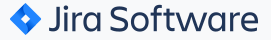 Informații despre instrumentInformații despre instrumentInformații despre instrumentGrup țintă:  Administrare/Management  Coordonatori  Voluntari  Administrare/Management  Coordonatori  VoluntariCategorie:   Instrument online  Platforme de învățare  Software/ Aplicație Desktop   Rețea (Socială)  App  AlteleZona de lucru:   Project Management  Managementul comunicării  Videoconferință  Colaborare/ Lucru în echipă  Autoadministrare  Marketing  Managementul personalului  E-Learning/ Gestiune Cunoștințe   Gestiune financiară  Prezentări/ Dezvoltare materiale de învățare   AlteleLimbă:Engleză (și alte 12 limbi)Engleză (și alte 12 limbi)Cunoștințe anterioare / grad de complexitateEste nevoie de instruire. Este nevoie de instruire. Link:https://www.atlassian.com/software/jira/featureshttps://www.atlassian.com/software/jira/featuresFurnizor:AtlassianAtlassianScurtă descriere:Este o aplicație web utilizată pentru gestionarea erorilor, depanare și management de proiect.Este o aplicație web utilizată pentru gestionarea erorilor, depanare și management de proiect.Informații despre acces și utilizare (costuri, cerințe bazate pe cloud, utilizare mobilă, ...)Există o versiune gratuită și mai multe versiuni plătite, variind de la 7 la 14 dolari pe lună pe utilizator. (Pot exista până la 20.000 de utilizatori pe versiune.)Există o versiune gratuită și mai multe versiuni plătite, variind de la 7 la 14 dolari pe lună pe utilizator. (Pot exista până la 20.000 de utilizatori pe versiune.)Instrucţiuni/Tutorialehttps://www.youtube.com/watch?v=nHuhojfjeUY https://www.youtube.com/watch?v=nHuhojfjeUY 